Pressemitteilung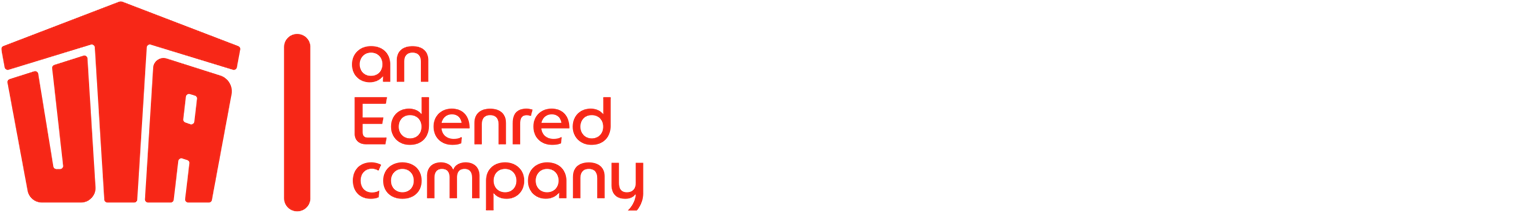 12. November 2019Maximiliano Sassaroli neuer Area Manager bei UTA für West- und SüdeuropaKleinostheim – Die UNION TANK Eckstein GmbH & Co. KG (UTA) stärkt ihren Vertrieb in West- und Südeuropa. Seit 21. Oktober 2019 hat Maximiliano Sassaroli als neuer Area Manager die Verantwortung für sämtliche Vertriebsaktivitäten in Frankreich, Spanien, Portugal, Italien, den Benelux-Ländern, Großbritannien und der Schweiz übernommen. Gabriel Moulènes, Sales & Marketing Director bei UTA, erklärt: „Maximiliano Sassaroli verfügt über eine einzigartige Expertise im Bereich der Tank- und Servicekartengeschäfte. Er bietet der UTA ein tiefes Wissen über den südeuropäischen Markt und wird uns aktiv beim Ausbau unserer Aktivitäten in den west- und südeuropäischen Ländern unterstützen.“Maximiliano Sassaroli, 48, bringt langjährige Branchenerfahrungen mit. Nach dem an der Universität Pavia erfolgreich abgeschlossenen Studium der Wirtschaftswissenschaften bekleidete der gebürtige Italiener 14 Jahre lang zunächst beim italienischen Ableger des Mineralölkonzerns Total verschiedene Positionen, unter anderem im Vertrieb von Tankkarten und in der Betreuung von Top-Kunden. Anschließend wurde er Geschäftsführer und Minderheitsgesellschafter des Tankkartenanbieters Servizio Carte Carburanti Italia. 2014 stieg Maximiliano Sassaroli als Country Director beim italienischen Ableger des Tankkartenanbieters WEX Europe Services ein. Vor seinem Wechsel zu UTA war er als Unternehmensberater und Trainer bei der Global Growth Group tätig.Maximiliano Sassaroli  löst als Area Manager für West- und Südeuropa Simone Sguizzardi ab, der UTA im Sommer dieses Jahres verlassen hat.▬▬UNION TANK Eckstein GmbH & Co. KG (UTA) zählt zu den führenden Anbietern von Tank- und Servicekarten in Europa. Über das UTA-Kartensystem können gewerbliche Kunden an über 62.000 Akzeptanzstellen in 40 europäischen Ländern markenunabhängig und bargeldlos tanken sowie weitere Leistungen der Unterwegsversorgung nutzen. Dazu zählen unter anderem die Mautabrechnung, Werkstattleistungen, Pannen- und Abschleppdienste sowie die Rückerstattung von Mehrwert- und Mineralölsteuer. UTA hat 2019 den renommierten Image-Award der Fachzeitschrift VerkehrsRundschau in der Kategorie „Tankkarten“ bereits zum fünften Mal gewonnen, der alle zwei Jahre auf Basis einer unabhängigen Marktstudie des Marktforschungsinstituts Kleffmann vergeben wird. Das Unternehmen, das 1963 von Heinrich Eckstein gegründet wurde, ist mehrheitlich im Besitz der Edenred SA (83 Prozent). Die Familie Eckstein hält 17 Prozent an UTA.Weitere Informationen auf www.uta.comEdenred, ist der alltägliche Begleiter für Menschen bei der Arbeit. Die führende Vermittlungsplattform verbindet 50 Millionen Mitarbeiter und 2 Millionen Partnerhändler über 830.000 Firmenkunden in 46 Ländern. Dank seiner globalen Technologie verwaltete der Konzern im Jahr 2018 2,5 Milliarden zweckgebundene Zahlungstransaktionen, die hauptsächlich über mobile Anwendungen, Online-Plattformen und Karten abgewickelt werden und ein Geschäftsvolumen von fast 30 Milliarden Euro repräsentieren.Die 10.000 Mitarbeiter von Edenred werden von der Verpflichtung angetrieben, die Lebensqualität von Mitarbeitern zu verbessern, die Effizienz der Unternehmen zu erhöhen und die Einnahmen der Händler zu steigern. Dies erreichen sie durch drei Geschäftsfelder:Leistungen an Arbeitnehmer (Essen, Trinken, Wohlbefinden, Freizeit, Kultur und Sozialleistungen)Flotten- und Mobilitätslösungen (Treibstoff, Maut, Wartung und Geschäftsreisen)Ergänzende Lösungen, darunter Corporate Payment Services (virtuelle Zahlungskarten, sicher zugeordnete Überweisungen und Lieferantenbezahldienste), Incentive & Rewards (Geschenkkarten und -plattformen sowie Anreizprogramme) und öffentliche soziale Förderprogramme.Edenred ist an der Pariser Börse Euronext notiert und in den folgenden Indizes enthalten: CAC Next 20, FTSE4Good, DJSI Europe und MSCI Europe. Für weitere Informationen: www.edenred.comDie in dieser Pressemitteilung erwähnten und vorgestellten Logos und anderen Marken sind eingetragene Marken von Edenred S.A., seinen Tochtergesellschaften oder Dritten. Sie dürfen ohne vorherige schriftliche Zustimmung ihrer Eigentümer nicht für kommerzielle Zwecke verwendet werden.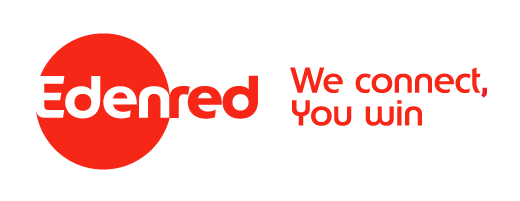 ▬▬PRESSEKONTAKTEEdenredAnne-Sophie Sergent+33 1 74 31 86 27anne-sophie.sergent@edenred.comMatthieu Santalucia+33 1 74 31 87 42matthieu.santalucia@edenred.comUNION TANK Eckstein GmbH & Co. KGPeter Büttner+49 6027 509-108peter.buettner@uta.com